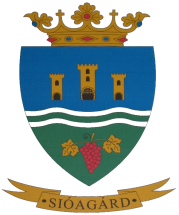 ElőterjesztésSióagárd Község Önkormányzata Képviselő-testületének2013. július 23-án tartandó rendkívüli ülésére 1. számú napirendTárgy: Az önkormányzat tulajdonában álló közterületek filmforgatási célú 			  igénybevételérőlElőterjesztő és előadó: Háry János polgármesterAz előterjesztést készítette: dr. Baranyai Eszter jegyző, Balogh Györgyi irodavezetőTisztelt Képviselő-testület!A mozgóképről szóló 2004. évi II. törvény 37. § (4) bekezdése értelmében felhatalmazást kap a települési önkormányzat, hogy a tulajdonában álló közterületek filmforgatási célú használatának díjára vonatkozó - a törvény szabályait kiegészítő - részletes szabályokat, az alkalmazható mentességek és kedvezmények körét, a használat területi és időbeli korlátait és egyéb feltételeit, valamint a turisztikailag kiemelt közterületek körét rendeletben állapítsa meg. A rendeletalkotási határidő 2013. július 14.Az idő sürgősségére való tekintettel kérem az előterjesztés megtárgyalását és a vonatkozó rendelet megalkotását az önkormányzat tulajdonában álló közterületek filmforgatási célú igénybevételéről.Szükséges szavazati arány: minősített többségSióagárd, 2013. július 15.dr. Baranyai Eszter									jegyzőTERVEZETSióagárd község Önkormányzata Képviselő-testületének …/2013. (VIII.1.) önkormányzati rendelete az önkormányzat tulajdonában álló közterületek filmforgatási célú IGÉNYBEVÉTELÉRŐL Sióagárd Község Önkormányzata Képviselő-testülete Magyarország Alaptörvényének 32. cikke (1) bekezdésében biztosított jogkörében eljárva, Magyarország helyi önkormányzatairól szóló 2011. évi CLXXXIX törvény 42. § (1) bekezdésében kapott felhatalmazás alapján, a mozgóképekről szóló 2004. évi II. törvény 37. § (4) bekezdésében kapott felhatalmazás alapján a következőket rendeli el a közterületek filmforgatási célú igénybevételéről:§(l) A közterület filmforgatási célú igénybevételére Sióagárd község közigazgatási területén e rendelet rendelkezéseit kell alkalmazni.(2) A közterület filmforgatási célú igénybevétele a 90 napot nem haladhatja meg.(3) A közterület filmforgatási célú igénybevétele, akár ugyanazon, vagy különböző engedélyes által forgatott film esetében, ugyanazon időintervallum alatt összességében a 3000 m2-t nem haladhatja meg.2. §(l) Közmű üzemzavara elhárításának szükségessége, vagy helyre nem hozható károsodással fenyegető helyzet (továbbiakban együtt: kárral fenyegető helyzet) esetén önkormányzati döntés alapján az engedélyes a közterület, vagy annak a kárral fenyegetett helyzettel érintett része igénybevételét a döntés kézbesítésétől számított legkésőbb három órán belül megszünteti. (2) A kárral fenyegető helyzet elhárítását követően legkésőbb három napon belül a közterület használatot biztosítani kell.(3) Rendkívüli természeti esemény esetén az (l) bekezdés szabályait kell alkalmazni. (4) A közterület filmforgatási célú igénybevételére a rendkívüli természeti esemény megszűnését, vagy, ha a rendkívüli természeti esemény a természetes, vagy épített környezetet érintően olyan következményekkel járt, amely alól a település közigazgatási területét, vagy egy részét mentesíteni kell, a mentesítés befejezését követően legkésőbb 30 napon belül a közterület használatot biztosítani kell.3. §(1) A közterület filmforgatási célú igénybevétele szempontjából a képviselő-testület Sióagárd Község közigazgatási területén turisztikailag kiemelt közterületet nem állapít meg. A közterület filmforgatási célú igénybevételéért fizetendő díj megállapítására a mozgóképről szóló törvény rendelkezései az irányadóak. (2) A fizetendő díj 30%-kal csökken, ha a közterület használat nem haladja meg a 30 napot. (3) Ha a hatósági szerződés szerint a közterület használat a (2) bekezdés alapján nem haladja meg a 30 napot, de a tényleges használat annál hosszabb, a közterület használat teljes időtartamára a díjat a kedvezmény figyelmen kívül hagyásával kell megfizetni. (4) A fizetetői díj 50 %-kal csökken, ha a film fogatásának célja Sióagárd történelmének, kulturális örökségének, egyházi életének, gazdasági, tudományos, művészeti értékeinek, sportjának, kulturális életének, közművelődési kínálatának, közösségi szintereinek, civil szervezeteinek és tevékenységüknek az épített és természeti környezet értékeinek, turisztikai nevezetességeinek bemutatása.4. §Mentes a díj fizetés alól a mozgóképről szóló törvény szerinti közérdekű célokat szolgáló film forgatása, ha forgatás időtartama nem haladja meg a 15 napot, filmművészeti állami felsőoktatási képzés keretében készülő film forgatása esetén a harminc napot. 5. §A Képviselő- testület a hatósági szerződés jóváhagyásával, és a mozgóképekről szóló 2004. évi II. törvény 39/B.  § (1), (3) bekezdése szerinti döntéssel kapcsolatos hatáskörét átruházza a polgármesterre. 6. §A közterület filmforgatási célú igénybevételével kapcsolatos eljárásra a mozgóképekről szóló 2004. évi II. törvény, és a települési önkormányzat tulajdonában álló közterület filmforgatási célú használatára vonatkozó eljáráshoz kapcsolódó igazgatási szolgáltatási díjakról szóló 16/2013. (VII. 11.) KIM rendelet rendelkezései irányadók. §Ez a rendelet 2013. augusztus 1-jén lép hatályba.                   (2) Kihirdetéséről helyben szokásos módon a jegyző gondoskodik. Háry János						dr. Baranyai Eszter         	polgármester 							jegyző Kihirdetési záradék:A rendelet 2013. július 24-én kihirdetésre került.Sióagárd, 2013. július 24.		Balogh Györgyi	irodavezető